Electrical Lighting Controls ScheduleRevision	Date		Description				Created 	CheckedT1		2		Tender	 Issue						Schedule of Equipment – Stand Alone - iLight Solo ApplicationsCodeDescriptioniLight SeriesProduct CodeImageAreasMB10 output, 6 pole marshalling boxiLight SoloLCC-10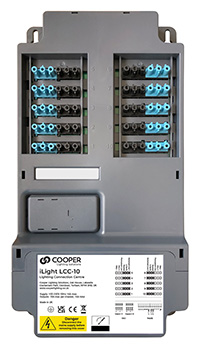 Open plan offices/meeting roomsPD1Absence/Presence detector 230ViLight SoloPPAD-C-230V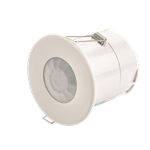 Switching applicationsPIR lead 1For connection to PIR PPAD-C-230ViLight SoloSL-6P-4C-3MorSL-6P-4C-5M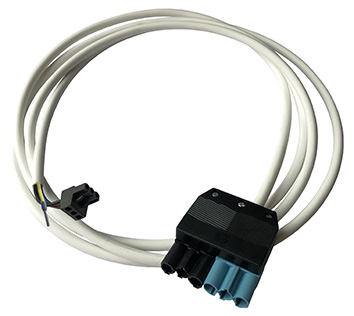 Suspended ceilingPD2DALI Absence/Presence detector 230ViLight SoloPPAD-C-DALI-230VDALI dimming applicationsPIR lead 2For connection to PIRPPAD-C-DALI-230ViLight SoloSL-6P-5C-3MOrSL-6P-5C-5M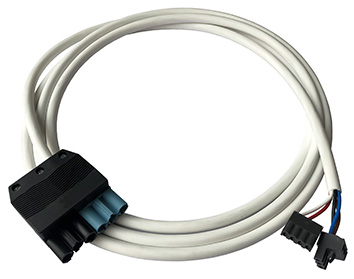 Suspended ceilingLuminaire leads3,4,5, & 6 core leadsiLight Enterprise / SoloVarious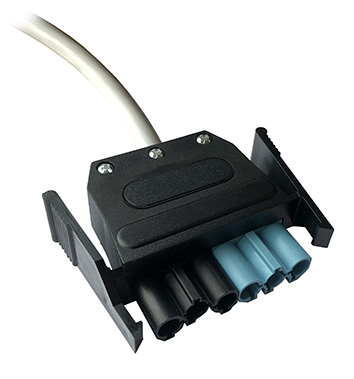 Suspended ceilingLuminaireplugsStandard & emergencyiLight Enterprise / SoloStandard ACCPL-6P-01-BEmergency ACCPL-6P-01-R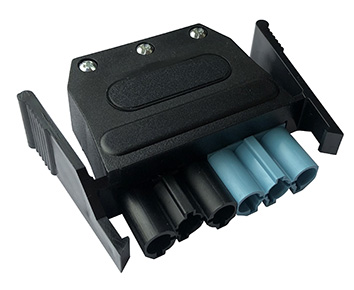 Suspended ceilingHS1Full programming HandsetiLight SoloHHIR-LCD-PROG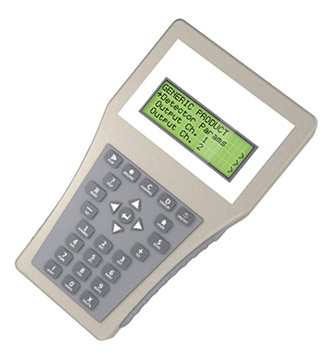 